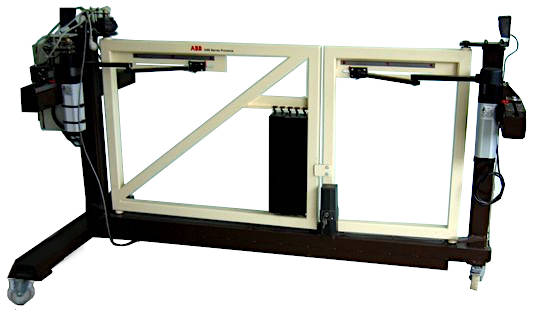 Ouvre portailA - MISE EN MARCHESur le système didactisé, le portail est commandé à l'aide du pupitre de commande ci-dessous :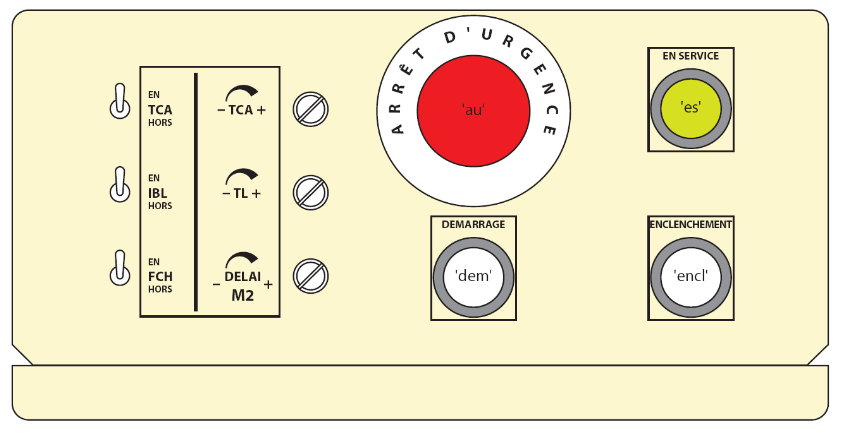 Allumer le système en appuyant sur le bouton ON/OFF rouge situé derrière.Placer manuellement les deux ventaux en position fermée.Vérifier que le bouton d'arrêt d'urgence n'est pas enclenché.Appuyer sur le bouton vert "En service".B - REGLAGE DES TEMPORISATIONS Les temps d'ouverture, d'attente, puis de fermeture des vantaux, ainsi que le déphasage du petit ventail par rapport au grand, sont réglables à l'aide de potentiomètres agissant directement sur la carte de commande.Interrupteur TCA :	active le cycle automatique d’ouverture / fermeture ;Interrupteur IBL :	désactive l’influence d’une deuxième impulsion ;Interrupteur FCH :	désactive l’influence de la cellule photoélectrique pendant la phase d’ouverture ;TCA :			règle le temps d’ouverture du portail du cycle automatique ;TL :			règle le temps de travail du motoréducteur ;DELAI M2 :		règle le temps de retard à la fermeture du petit vantail.Les réglages du système sont les suivants :- 3 interrupteurs en position Hors service ;- potentiomètre TCA à 0 ;- potentiomètre TL au maximum ;- potentiomètre DELAI M2 à 1/8 de tour après le mini ;Appuyer sur le bouton noir "Enclenchement" et le maintenir enfoncé.Appuyer sur le bouton noir "Démarrage" pour lancer l'ouverture des vantaux.En maintenant appuyé le bouton Enclenchement :- une pression sur le bouton Démarrage provoque le départ du cycle. Les deux vantaux s'ouvrent ;- une nouvelle pression sur le bouton Démarrage provoque l'arrêt des 2 moteurs des 2 vantaux ;- la pression suivante provoque la fermeture des vantaux.De façon à assurer un maximum de sécurité, la présence d'un objet entre les cellules photoélectriques ou le relâchement du bouton poussoir Enclenchement provoque l'arrêt des moteurs.C - LIMITEUR DE COUPLELes deux actionneurs sont équipés de limiteurs de couple, placé à la sortie du réducteur d'un vantail autorise le glissement lorsque ce vantail vient en butée.Il y a un actionneur démonté dans la mallette blanche située à côté de l'ouvre portail.Pour observer le limiteur de couple en fonctionnement :Enlever le cache en plastique du côté « petit vantail ».Lancer l'ouverture des vantaux afin de comparer les mouvements relatifs des pièces qui le composent dans les situations :	- Petit vantail en mouvement ;	- Petit vantail en butée.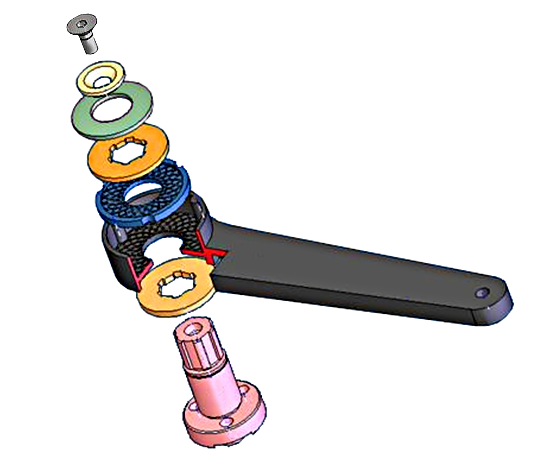 Limiteur de coupleD – REGLAGE DES DIMENSIONSLes dimensions du système 4 barres sont réglables. Il faut déplacer les points d'ancrage motoréducteur/bâti et bras/vantail en dévissant les blocs à l'aide d'une clé allen.Quatre capteurs ajoutés par le fabricant du TP, sont dédiés à l'acquisition sur le portail, pour relever en temps réel :les couples agissant sur le grand vantail : CM en sortie d'actionneur (motoréducteur) et CV qui s'oppose au mouvement de rotation du vantail au niveau de la liaison pivot avec le bâti ;les angles de rotation : θM du bras moteur par rapport au bâti et θV du vantail par rapport au bâti.PRISE DE MESURE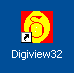 Cliquer sur l’icône "Digiview32", sur le bureau du PC Windows (ou dans D:\) pour lancer le logiciel d’acquisition dédié à la pompe.4 graphes vierges s'ouvrent ainsi que 2 fenêtres de réglage. Ne conservez que les graphes indiquant les signaux bruts issus des capteurs (Couple Vantail, Angle du grand ventail), ainsi que la fenêtre "Acquisition" (dans Acquis/ACQUISITION si elle n'est pas ouverte).Lancer une acquisition en cliquant sur le bouton "AD EXE" à tout moment.La centrale va enregistrer toutes les informations mesurées pendant 30 secondes (réglage de base que vous pouvez modifier en cliquant sur l'icône TPON, dans la barre de commande).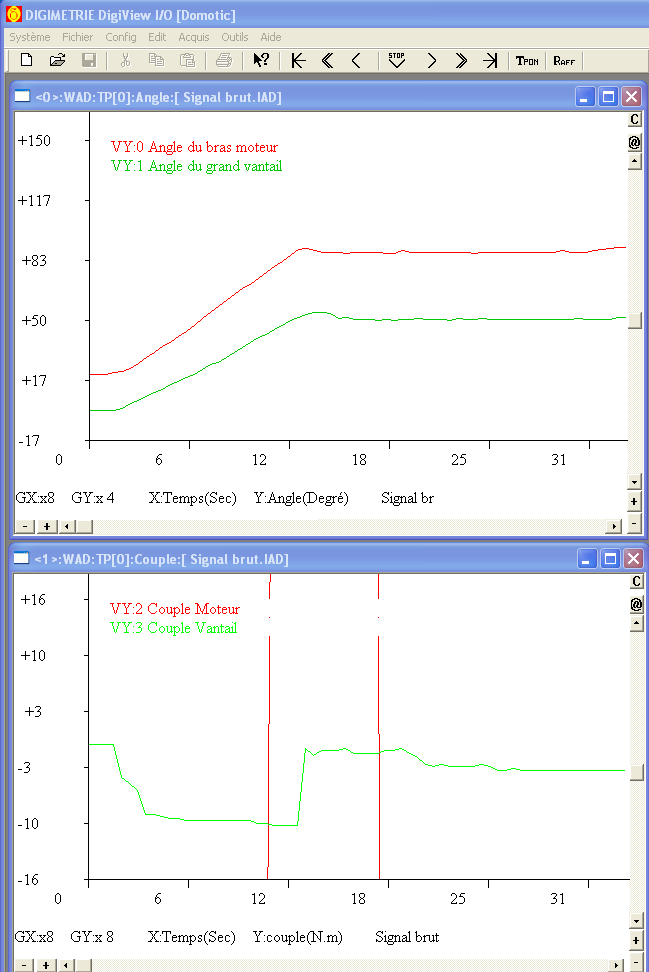 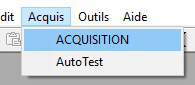 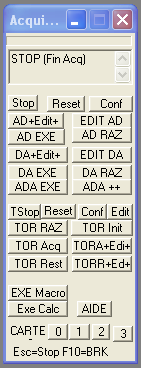 